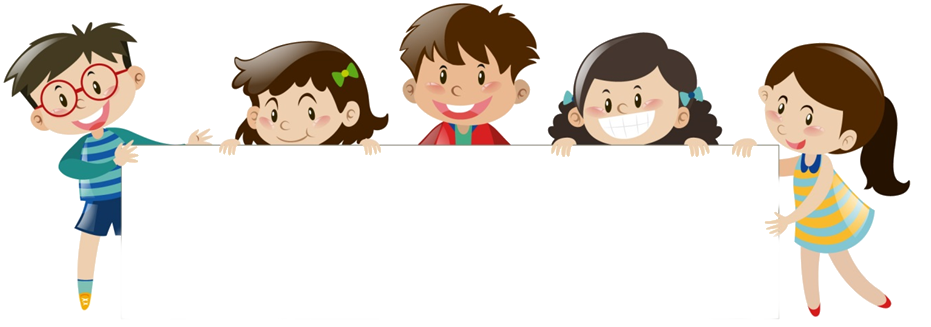 MULTISPORTS : (Maternelle et Elémentaire) découvrir de nouvelles disciplines de sports collectifs et apprendre les valeurs sportives et l’esprit d’équipe.OLYMPIADES : (Elémentaire) Les Olympiades sportives invitent les équipes à se divertir et s’amuser autour de jeux sportifs et dynamiques.BASKET : (Elémentaire) découverte et initiation aux techniques du basket et petits matchs. C’est une activité qui vise à développer la maîtrise de son corps dans l’espace et le sens du collectif.GRANDS JEUX : (Elémentaire) au programme de cette activité des jeux de collaboration de confrontation, de découverte ou de kermesse ! CIRQUE : (Maternelle et Elémentaire) découverte des arts du cirque autour de petits jeux de jonglerie d’adresse et d’équilibre. JARDIN : (temps méridien, Maternelle et Elémentaire, en partenariat avec Solanum et Bois Tordu)  découvrir le cycle de vie des plantes. Un espace de détente, d’observation et de gourmandise !ACTIVITE SCIENTIFQUE : (Elémentaire) Approche ludique et créative autour de jeux et expérimentations chimiques et scientifiques.EVEIL SENSORIEL : (Maternelle) espace aménagé mis à disposition des enfants avec des activités d’éveil des 5 sens pour stimuler le développement psychomoteur.RELAXATION : (Maternelle et Elémentaire) temps de relâchement durant lequel l’enfant apprend la respiration consciente à travers des étirements et des petits jeux sur de la musique douce.MANGA : (Elémentaire) découvrir la bande dessinée par le manga à travers un atelier de dessin.THEATRE : (Elémentaire) Approche ludique du théâtre avec des jeux d’expression qui vise à acquérir de la confiance en soi et stimule l’imaginaire. CREATION MANUELLE : (Maternelle et Elémentaire) Ateliers d’arts plastiques multi-activités sur le thème du recyclage à travers différents supports.CUISINE : (Maternelle et Elémentaire) Initiation à la cuisine à travers la confection de recettes faciles et ludiques sans cuisson.BIBLIOTHEQUE : (maternelle) déplacement à la bibliothèque municipale pour un moment de détente et de plaisir à la découverte de belles histoires.CHANT : (Maternelle et élémentaire) Chansons à gestes, chansons à rimes, qu’elles soient rythmées ou douces, il y en a pour tous les goûts. MUSIQUE : (Maternelle et Elémentaire en partenariat avec l’Harmonie) découverte ludique des percussions et initiation au chant.POTERIE : (Elémentaire) Initiation aux techniques de modelage sur terre glaise, pâte à sel ou autre medium. DANSE : (Maternelle et Elémentaire) activité artistique, dynamique et ludique, dans laquelle les enfants peuvent s’exprimer par des petits jeux ou chorégraphie sur des rythmes musicaux. Préparation d’un spectacle pour la fin d’année scolaire.INFORMATIQUE : (Elémentaire) Exploration des supports digitaux par le biais de Jeux éducatifs en ligne et sensibilisation au fonctionnement d’un ordinateur.LUDOTHEQUE : (Maternelle et Elémentaire) temps de calme et de détente autour des jeux de société.POLES D’ATELIERS AUTONOMES : (Elémentaire) s’inspirant de la pédagogie Montessori à travers ateliers de manipulation et d'expérimentation en autonomie.JEUX DE CONSCTRUCTION : (Maternelle) Petites briques en tout genre ou kapla, autant de supports pour développer son imaginaire et sa dextérité.IMAGINAIRE : (Maternelle) espace mis à disposition des enfants pour la découverte d’activités selon leurs envies comme écouter de la musique, jeux d’imitation, déguisement etc.  ZUMBA : (Elémentaire) Activité artistique qui combien plusieurs danses latine, avec pour objectif de créer une chorégraphie et un spectacle.FITNESS : (Elémentaire) Activité sportive, variée, qui permet aux enfants d’acquérir du dynamisme, de la souplesse et d’améliorer son endurance.